Grantee Invoice Supporting Documentation Checklist	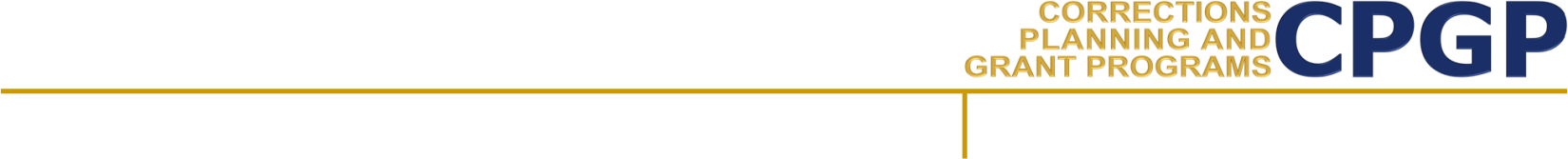 Grantee Name:       Program: CalVIP	Invoice #:     	Reporting Period:        Complete the table as it relates to the invoice listed above. This completed checklist will be the cover page of your supporting documentation packet.I have reviewed the attached invoice packet and supporting documentation and hereby certify it is true and correct; that the supporting documentation is sufficient to substantiate expenditures; and that all expenditures claimed meet the criteria and requirements of the grant program.Authorized Financial Officer:  Printed Name, Signature, Date Amount Attached DocsFor BSCC Use OnlyFor BSCC Use OnlyFor BSCC Use OnlyAmount Attached DocsCommentsInitialSalaries & BenefitsGrant FundsSalaries & BenefitsMatchServices & SuppliesGrant FundsServices & SuppliesMatchHealth & WellnessGrant FundsHealth & WellnessMatchProfessional Services and Public Agency ContractsGrant FundsProfessional Services and Public Agency ContractsMatchNGO SubcontractsGrant FundsNGO SubcontractsMatchEquipment / Fixed AssetsGrant FundsEquipment / Fixed AssetsMatchProject EvaluationGrant FundsProject EvaluationMatchFinancial AuditGrant FundsFinancial AuditMatchOther (Travel, Training, etc.)Grant FundsOther (Travel, Training, etc.)MatchIndirect CostsGrant FundsIndirect CostsMatchTotalGrant Funds$TotalMatch$Invoice TotalInvoice Total$